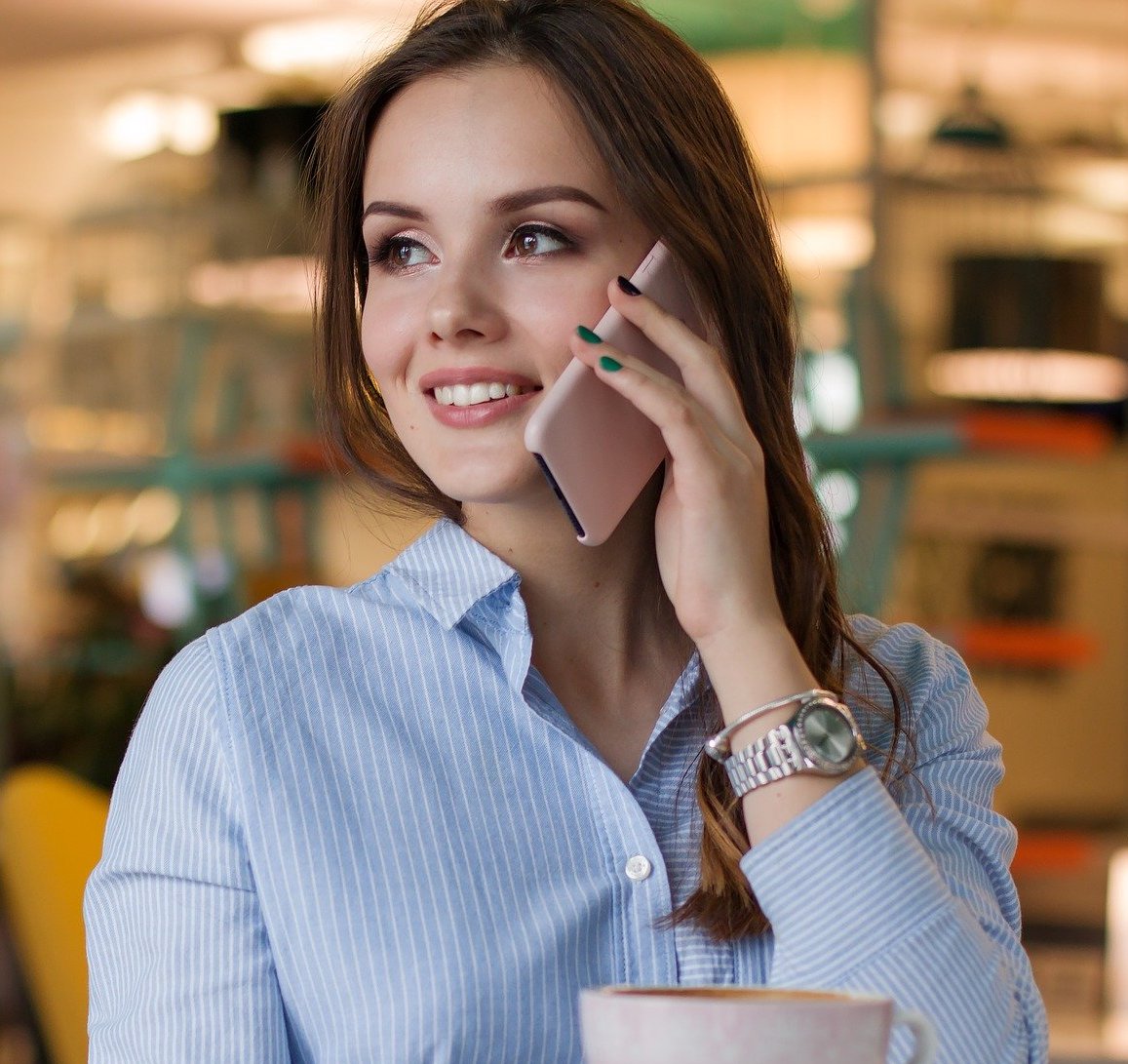 KDO JSEMJsem nadšený kreativec, který se v prostředí businessu a obchodu cítí jako ryba ve vodě. Navazování nových vztahů, denní komunikace s lidmi, kreativita, organizace, zařídit nezaříditelné, to je moje!CO VÁM MOHU NABÍDNOUTVýborné organizační a reprezentační schopnostiJednoznačně schopnost zaujmoutManuální zručnost a tvůrčí schopnostiPodnikatelský přístup a obchodní intuiciSmysl pro detail a důslednostSchopnost hledat souvislostiNadšení pro online marketingAngličtina B2 komunikativníŘP. skupina BPRACOVNÍ ZKUŠENOSTIProjekt zaměřený na pánskou módu na míru  Návrh a vytvoření kompletního brandu, sestavení obchodní strategieDomluvení výroby a navržení kolekce zkušebních řadPrůzkum trhu a výběr dodavatelůZaložení a správa sociálních sítí (web, LinkedIn, blog, účast v talkshow)Zajištění účasti na největším veletrhu pánské módyAktivní akvizice nových klientů a odborné módní poradenstvíAktivní účast na developerských projektech v zahraničí (Španělsko, Slovensko)Vyhledávání nových businessových příležitostíPřivedení klíčového investora pro developerský projekt ve ŠpanělskuAktivní HR akviziceZvyšování povědomí o probíhajících projektech - networkingOrganizace akcí pro klientyPoskytování profesionálního image poradenství v oblasti pánské módyKonzultace, kontrola současného stavu šatníku, návrhy změn, sestavení vhodných kombinací a outfitůKomplexní vytvoření nové image v závislosti na tom, v jakém prostředí se klient pohybujeKompletní zařízení účasti a stánku na akcích (svatební veletrhy, HR konference)Akvizice, networking, přednášky, rozhovoryVZDĚLÁNÍZÁJMYDesign, móda, marketing, nové technologie, dění ve světě, historie, umění